Уважаемые коллеги!Департамент информирует о проведении Федеральной службой по надзору в сфере образования и науки в период с 18 по 25 апреля 2022 года серии онлайн-мероприятий в рамках проекта «ЕГЭ – это про100!» (далее – мероприятия). Мероприятия направлены на оказание помощи выпускникам в подготовке к единому государственному экзамену (далее – ЕГЭ) в 2022 году.К участию в мероприятиях привлекаются обучающиеся 11 классов, учителя по всем учебным предметам, по которым проводится ЕГЭ, и разработчики контрольных измерительных материалов (далее – КИМ ЕГЭ). В рамках мероприятий будут обсуждаться КИМ ЕГЭ 2022 года, а также особенности выполнения заданий.Прямые трансляции мероприятий пройдут на странице Рособрнадзорав социальной сети «ВКонтакте» (http://vk.com/rosobrnadzor). Видеозаписи будут размещены на следующих ресурсах:- OK (http://ok.ru/rosobrnadzor);- Яндекс.Дзен (http://zen.yandex.ru//rosobrnadzor);- Рутуб (http://rutube.ru/channel/25110944).Рекомендуем разместить информацию о данном проекте на сайтах образовательных организаций, а также довести информацию о его проведении до сведения обучающихся 11 классов.(4852)40-08-66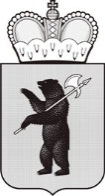 ДЕПАРТАМЕНТ ОБРАЗОВАНИЯЯРОСЛАВСКОЙ ОБЛАСТИСоветская ул., д. . Ярославль, 150000Телефон (4852) 40-18-95Факс (4852) 72-83-81e-mail: dobr@yarregion.ruhttp://yarregion.ru/depts/dobrОКПО 00097608, ОГРН 1027600681195,ИНН/КПП 7604037302/760401001__________________№______________На №        от        Руководителям органов местного самоуправления, осуществляющих управление в сфере образования Руководителям государственных общеобразовательных организаций(по списку рассылки)